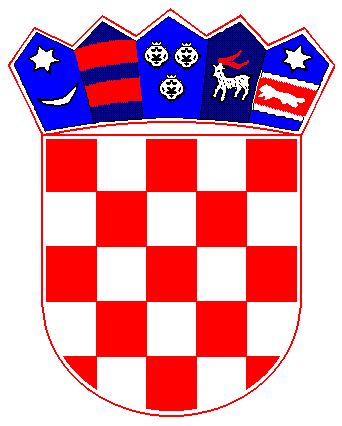 Klasa:026-01/13-1/1Urbroj:2110/02-02-13-1Ivanska,23.09.2013.	Temeljem članka 48. i 64. Zakona o lokalnoj i područnoj (regionalnoj) samoupravi („Narodne novine“  33/01, 60/01, 129/05, 109/07, 125/08, 36/09, 150/11, i 144/12) i  temeljem članka 48. i 78. Statuta Općine Ivanska („Službeni vjesnik“broj 01/13.), dana 23.09.2013. godine općinski načelnik Općine Ivanska donosi slijedećuODLUKU O RASPUŠTANJU VIJEĆA MIJESNIH ODBORA I IMENOVANJU POVJERENIKAČlanak 1.	Ovom odlukom određuje se raspuštanje vijeća mjesnih odbora na području Općine Ivanska te se imenuju povjerenici vijeća mjesnih odbora koji će tu dužnost obavljati do novih izbora za vijeća mjesnih odbora na području Općine Ivanska.Članak 2.	Raspuštaju se vijeća mjesnih odbora Općine Ivanska kako slijedi:mjesni odbor Kolarevo Selomjesni odbor Ivanskamjesni odbor Srijedskamjesni odbor Đurđicmjesni odbor Utiskanimjesni odbor Stara Plošćicamjesni odbor Križicmjesni odbor SamaricaBudući da navedena vijeća mjesnih odbora nisu postupila sukladno odredbi članka 71. Statuta Općine Ivanska odnosno nisu nakon konstituiranja donijeli pravila mjesnog odbora, poslovnik o radu, godišnji financijski plan i godišnji obračun troškova, odlučeno je kao u stavku 1. ovoga članka.Članak 3.Sukladno članku 1. i 2. ove Odluke imenuju se povjerenici vijeća mjesnih odbora kako slijedi:za mjesni odbor Kolarevo selo imenuje se povjerenik Milenko Orober (OIB 00574030928), Kolarevo Selo 57.,za mjesni odbor Ivanska imenuje se povjerenik Patrik Završki (OIB 86959808929) Ivanska, Trg kralja Tomislava.,za mjesni odbor Srijedska imenuje se povjerenik Darko Grgić (OIB 57126643201), Srijedska 124.,za mjesni odbor Đurđic imenuje se povjerenik Ivan Cvitković (OIB 77996810253), Đurđic  48.za mjesni odbor Utiskani imenuje se povjerenik Damir Đalog (OIB 71554275214), Utiskani 23.,za mjesni odbor Stara Plošćica imenuje se povjerenik Mladen Marinković (OIB 83041809408),Stara Plošćica  6.,za mjesni odbor Križic imenuje se povjerenik Marko Tkalčan (OIB 38282554010), Križic 102.,za mjesni odbor Samarica imenuje se povjerenik Žarko Vugrić (OIB 03668805785), Samarica 90.Članak 4.Ova Odluka objaviti će se u Službenom vjesniku, a stupa na snagu danom objave.                                                                                                              NAČELNIK:                                                                                            mr.sc. Josip Bartolčić, dipl. ing., v.r.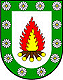 REPUBLIKA HRVATSKABJELOVARSKO-BILOGORSKA ŽUPANIJAOPĆINA IVANSKANAČELNIK